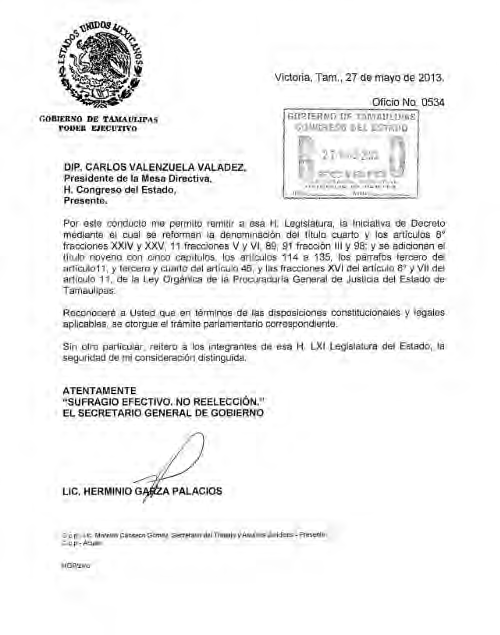 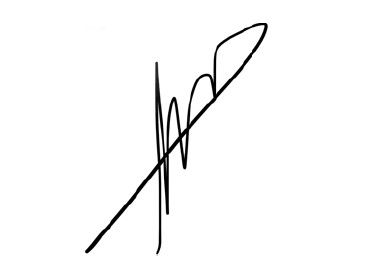 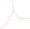 Firmado digitalmente por Néstor Páez Nombre de reconocimiento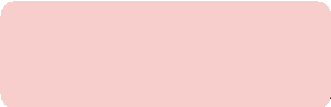 Firmado digitalmente por Néstor PáezNombre de reconocimiento (DN):cn=Néstor Páez, o, ou, email=ngpo260299@gmai l.com, c=MXPáez, oFecha: 20,22.03.28o08:27:20  u,email=ngpo260299 @gmail.com, c=MX Fecha: 2022.03.2808:37:53 -06'00'